Расходомер-счетчик ультразвуковой УРСВ ВЗЛЕТ МР исполнение УРСВ-310 Питание от встроенной батареи 3,6В, степень защиты IP67, 
диапазон температур измеряемой жидкости 0-50°CНоминальный диаметр расходомера:Модуль выходного интерфейса (не более 1 модуля на прибор):Дополнительные устройства:Дополнительные услуги:Примечания:При заполнении карты заказа в прямоугольнике выбранной позиции ставится знак   Х  , значение параметра указывается в графе таблицы или прямоугольнике рядом с его наименованием 4Город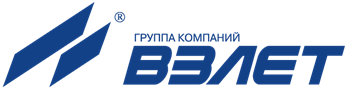 Россия, 198097, Санкт-Петербург, ул. Трефолева, 2БМконтакт- центр (бесплатный звонок) 	 8-800-333-888-7e-mail: 	mail@vzljot.ruДокументация и программное обеспечение размещены на сайте www.vzljot.ru
ПлательщикРоссия, 198097, Санкт-Петербург, ул. Трефолева, 2БМконтакт- центр (бесплатный звонок) 	 8-800-333-888-7e-mail: 	mail@vzljot.ruДокументация и программное обеспечение размещены на сайте www.vzljot.ru
ИНН / КПП  Россия, 198097, Санкт-Петербург, ул. Трефолева, 2БМконтакт- центр (бесплатный звонок) 	 8-800-333-888-7e-mail: 	mail@vzljot.ruДокументация и программное обеспечение размещены на сайте www.vzljot.ru
ПолучательРоссия, 198097, Санкт-Петербург, ул. Трефолева, 2БМконтакт- центр (бесплатный звонок) 	 8-800-333-888-7e-mail: 	mail@vzljot.ruДокументация и программное обеспечение размещены на сайте www.vzljot.ru
Почтовый адресРоссия, 198097, Санкт-Петербург, ул. Трефолева, 2БМконтакт- центр (бесплатный звонок) 	 8-800-333-888-7e-mail: 	mail@vzljot.ruДокументация и программное обеспечение размещены на сайте www.vzljot.ru
Россия, 198097, Санкт-Петербург, ул. Трефолева, 2БМконтакт- центр (бесплатный звонок) 	 8-800-333-888-7e-mail: 	mail@vzljot.ruДокументация и программное обеспечение размещены на сайте www.vzljot.ru
Россия, 198097, Санкт-Петербург, ул. Трефолева, 2БМконтакт- центр (бесплатный звонок) 	 8-800-333-888-7e-mail: 	mail@vzljot.ruДокументация и программное обеспечение размещены на сайте www.vzljot.ru
телефон, факс(             )(             )(             )(             )(             )(             )(             )(             )Россия, 198097, Санкт-Петербург, ул. Трефолева, 2БМконтакт- центр (бесплатный звонок) 	 8-800-333-888-7e-mail: 	mail@vzljot.ruДокументация и программное обеспечение размещены на сайте www.vzljot.ru
ДоставкасамовывозсамовывозЖ/ДЖ/ДАВИАРоссия, 198097, Санкт-Петербург, ул. Трефолева, 2БМконтакт- центр (бесплатный звонок) 	 8-800-333-888-7e-mail: 	mail@vzljot.ruДокументация и программное обеспечение размещены на сайте www.vzljot.ru
ПеревозчикРоссия, 198097, Санкт-Петербург, ул. Трефолева, 2БМконтакт- центр (бесплатный звонок) 	 8-800-333-888-7e-mail: 	mail@vzljot.ruДокументация и программное обеспечение размещены на сайте www.vzljot.ru
Пункт назначенияПункт назначенияРоссия, 198097, Санкт-Петербург, ул. Трефолева, 2БМконтакт- центр (бесплатный звонок) 	 8-800-333-888-7e-mail: 	mail@vzljot.ruДокументация и программное обеспечение размещены на сайте www.vzljot.ru
Предполагаемая дата оплатыПредполагаемая дата оплатыПредполагаемая дата оплатыПредполагаемая дата оплатыПредполагаемая дата оплатыРоссия, 198097, Санкт-Петербург, ул. Трефолева, 2БМконтакт- центр (бесплатный звонок) 	 8-800-333-888-7e-mail: 	mail@vzljot.ruДокументация и программное обеспечение размещены на сайте www.vzljot.ru
Заявка №Дата готовности«»20     г.Заявка №от «» 20    г.Дата готовности«»20     г.Заявка №Дата готовностиКоличество однотипных приборов УРСВ-310      шт.DN50DN80модуль RS-485модуль WM-Busмодуль M-Busмодуль RF LoRa 868 МГцадаптер сигналов:USB - ЭР шт.USB - RS-232/RS-485 шт.кабель связи, мПроектированиеМонтаж      Шеф-монтаж Пусконаладочные работыЛицо заполнившее карту(ФИО, должность)(подпись)Тел.e-mail: